     X  xc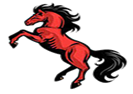 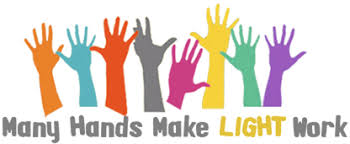 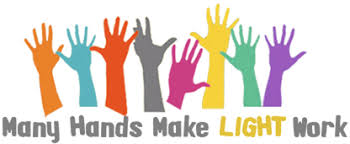 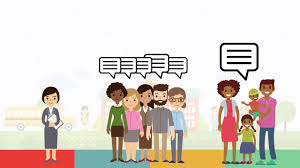 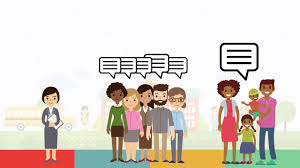 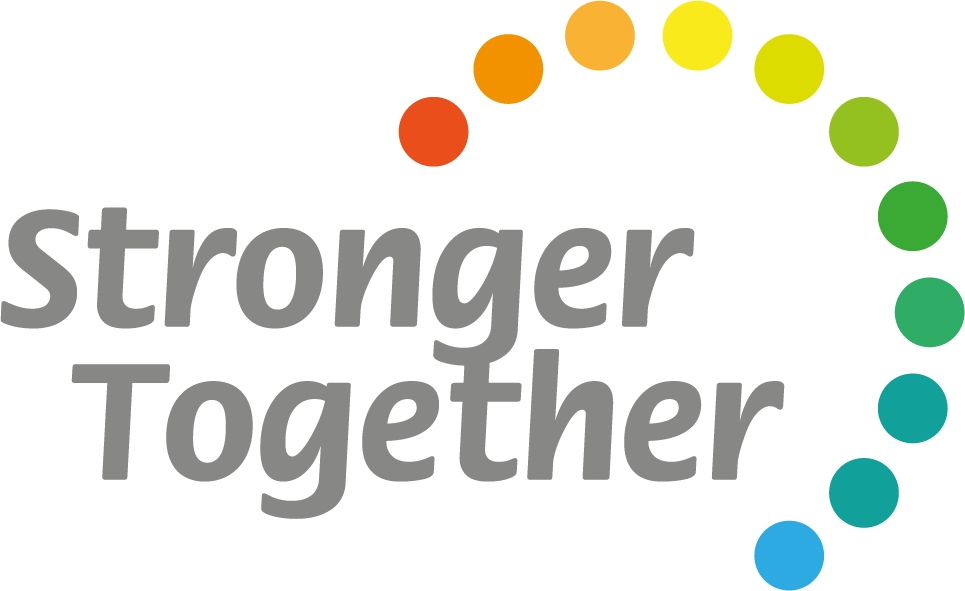 